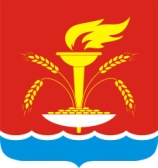 АДМИНИСТРАЦИЯ НОВОУКРАИНСКОГО СЕЛЬСКОГО ПОСЕЛЕНИЯ ГУЛЬКЕВИЧСКОГО РАЙОНАПОСТАНОВЛЕНИЕ                     от  ПРОЕКТ                                                   № _______с. НовоукраинскоеОб утверждении перечня общественных кладбищ Новоукраинского сельского поселения Гулькевичского района, на территории которыхпредусматриваются зоны почетных захороненийВ соответствии с Федеральным законом от 6 октября 2003 г. № 131-ФЗ «Об общих принципах организации местного самоуправления в Российской Федерации», Федеральным законом от 12 января 1996 г. № 8-ФЗ «О погребении и похоронном деле», законом Краснодарского края о 4 февраля 2004 г. № 666-КЗ «О погребении и похоронном деле в Краснодарском крае», Порядком деятельности общественных кладбищ на территории Новоукраинского сельского поселения Гулькевичского района, утвержденным постановлением администрации Новоукраинского сельского поселения Гулькевичского районаот 16 февраля 2017 г. №20, руководствуясь уставом Новоукраинского сельского поселения Гулькевичского района, п о с т а н о в л я ю: Утвердить перечень общественных кладбищ Новоукраинского сельского поселения Гулькевичского района, на территории которых предусматриваются зоны почетных захоронений (прилагается). 2. Главному специалисту администрации Новоукраинского сельского поселения Гулькевичского района Г.В. Шурховецкой обнародовать настоящее постановление в специально установленных местах для обнародования муниципальных правовых актов органов местного самоуправления Новоукраинского сельского поселения Гулькевичского района, определенных постановлением администрации Новоукраинского сельского поселения Гулькевичского района от 1 февраля 2019 г. № 6 «Об определении специально установленных мест для обнародования муниципальных правовых актов органов местного самоуправления Новоукраинского сельского поселения Гулькевичского района» и разместить на сайте Новоукраинского сельского поселения Гулькевичского района3. Контроль за выполнением настоящего постановления возложить на главного специалиста администрации Новоукраинского сельского поселения Гулькевичского района Д.Ю. Козлову.24. Постановление вступает в силу со дня его официального обнародования.Глава Новоукраинского сельского поселения Гулькевичского района                                                                       Н.А. Иванова3ЛИСТ СОГЛАСОВАНИЯпроекта постановления администрации Новоукраинского сельского поселения Гулькевичского района от _____________________ № _____«Об утверждении перечня общественных кладбищ Новоукраинского сельского поселения Гулькевичского района, на территории которыхпредусматриваются зоны почетных захоронений»Проект согласован:Главный специалист администрацииНовоукраинского сельского поселения              Гулькевичского района                                                                  Г.В. Шурховецкая Специалист 2 категории администрацииНовоукраинского сельского поселения              Гулькевичского района                                                                      М.В. ОнищенкоЗАЯВКАК ПОСТАНОВЛЕНИЮ________________ 		_______________________ 		 ____________подпись                                                           Ф.И.О.				      дата________________________________ 			____________________Ф.И.О. составителя проекта 					телефонПЕРЕЧЕНЬобщественных кладбищ Новоукраинского сельского поселения Гулькевичского района, на территории которых предусматриваются зоны почетных захороненийГлавный специалист администрации Новоукраинского сельского поселения Гулькевичскго района                                                                           Д.Ю. КозловаПроект подготовлен и внесен:Главным специалистом администрации Новоукраинского сельского поселения Гулькевичского района   Д.Ю. Козловойнаименование постановлениянаименование постановлениянаименование постановленияадминистрации Новоукраинского  сельскогоадминистрации Новоукраинского  сельскогопоселения Гулькевичского района «Об утверждении перечня общественных кладбищ Новоукраинского сельского поселения Гулькевичского района, на территории которых предусматриваются зоны почетных захоронений»поселения Гулькевичского района «Об утверждении перечня общественных кладбищ Новоукраинского сельского поселения Гулькевичского района, на территории которых предусматриваются зоны почетных захоронений»поселения Гулькевичского района «Об утверждении перечня общественных кладбищ Новоукраинского сельского поселения Гулькевичского района, на территории которых предусматриваются зоны почетных захоронений»поселения Гулькевичского района «Об утверждении перечня общественных кладбищ Новоукраинского сельского поселения Гулькевичского района, на территории которых предусматриваются зоны почетных захоронений»поселения Гулькевичского района «Об утверждении перечня общественных кладбищ Новоукраинского сельского поселения Гулькевичского района, на территории которых предусматриваются зоны почетных захоронений»Проект внесен главным специалистом администрации Новоукраинского сельского поселения Д.Ю. Козловойглавным специалистом администрации Новоукраинского сельского поселения Д.Ю. Козловойглавным специалистом администрации Новоукраинского сельского поселения Д.Ю. КозловойПостановление разослать:    Постановление разослать:    Постановление разослать:    1. Администрация МО Гулькевичский район1. Администрация МО Гулькевичский район1. Администрация МО Гулькевичский район1. Администрация МО Гулькевичский район1. Администрация МО Гулькевичский район2.2.2.2.2.3.3.3.3.3.Приложение УТВЕРЖДЕНпостановлением администрации Новоукраинского сельского поселения Гулькевичского районаот_________№ _________№ п/пНаименованиеМесторасположениеКадастровыйномерПлощадь(кв. м)Полное наименование предприятия балансодержателя, юридический адресПринадлежность1Земельный участокдля обслуживания кладбища традиционного захороненияКраснодарский край, Гулькевичский район, примерно в 550 м, от ориентира по направлению на юго-востокНаименование ориентира: пересечение ул. Подгорная, ул. Лермонтова23:06:0000000:60421 318 кв.м.Администрация Новоукраинского сельского поселения Гулькевичского района352165, Российская Федерация, Краснодарский край, Гулькевичский район, с. Новоукраинское, ул. Тимирязева, 21Муниципальная собственность